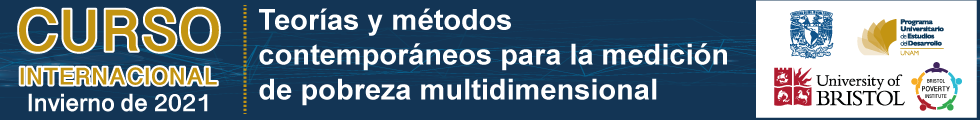 Curriculum VitaeFavor de llenar los campos requeridos, guardar el archivo con el nombre: CV_Iniciales.doc (ejemplo: CV_HNC.doc) y enviarla por correo a hector.najera@comunidad.unam.mxNombre completo: _________________________________________________EstudiosLicenciatura:Posgrado(s):Experiencia laboralUltimo trabajo:Trabajo actual:Líneas de investigación de interésCV extendido (a partir de este punto la extensión máxima es de 2 cuartillas)